Moção nº Envia Moção de Aplausos a E.M. Professora Maria Ângela Moreira Pinto.Requeiro a Mesa, na forma regimental que seja enviada Moção de Aplausos a E.M. Professora Maria Ângela Moreira Pinto.Justificativa:Justifica-se a presente Moção de Aplausos a E.M. Professora Maria Ângela Moreira Pinto, que ao longo desses anos, cabe mencionar a constante preocupação com a cidadania crítica e a democracia, princípios que sempre sustentaram o trabalho pedagógico da E.M. Professora Maria Ângela Moreira Pinto, que há anos vem formando gerações de cidadãos e cidadãs que contribuem, de forma ativa, para o desenvolvimento da cidade de Niterói, do Estado do Rio de Janeiro e do Brasil. Também merece destaque a reconhecida qualificação do corpo de profissionais da educação que trabalharam e trabalham na E.M. Professora Maria Ângela Moreira Pinto, fator que sempre garantiu a qualidade do trabalho de formação de seus educandos.Desta forma, justifica-se a presente Moção de Congratulações, em homenagem à E.M. Professora Maria Ângela Moreira Pinto, uma das mais importantes e tradicionais escolas da Cidade de Niterói, que já está definitivamente inscrita na história da educação do nosso Município e do Estado do Rio de Janeiro.Sala das Sessões, 17 de dezembro de 2019.____________________________________________Ricardo EvangelistaVereador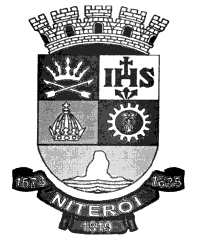 Câmara Municipal de Niterói  Gabinete do VereadorRICARDO EVANGELISTA 